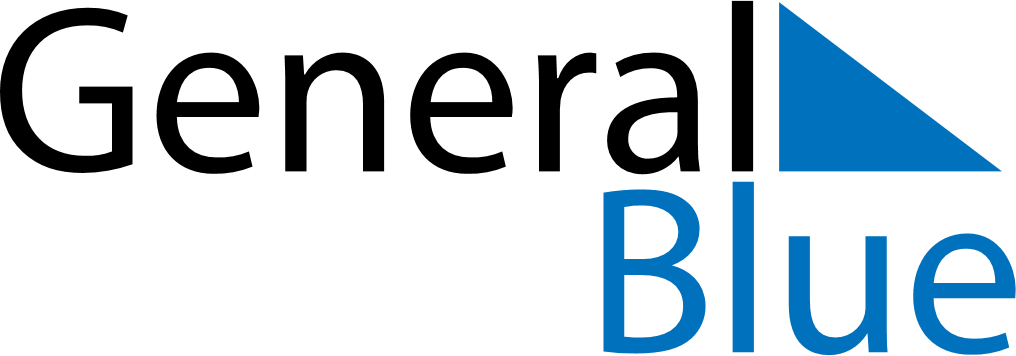 April 2024April 2024April 2024April 2024April 2024April 2024Clinton Township, Michigan, United StatesClinton Township, Michigan, United StatesClinton Township, Michigan, United StatesClinton Township, Michigan, United StatesClinton Township, Michigan, United StatesClinton Township, Michigan, United StatesSunday Monday Tuesday Wednesday Thursday Friday Saturday 1 2 3 4 5 6 Sunrise: 7:13 AM Sunset: 7:57 PM Daylight: 12 hours and 43 minutes. Sunrise: 7:12 AM Sunset: 7:58 PM Daylight: 12 hours and 46 minutes. Sunrise: 7:10 AM Sunset: 7:59 PM Daylight: 12 hours and 49 minutes. Sunrise: 7:08 AM Sunset: 8:00 PM Daylight: 12 hours and 51 minutes. Sunrise: 7:06 AM Sunset: 8:01 PM Daylight: 12 hours and 54 minutes. Sunrise: 7:05 AM Sunset: 8:02 PM Daylight: 12 hours and 57 minutes. 7 8 9 10 11 12 13 Sunrise: 7:03 AM Sunset: 8:04 PM Daylight: 13 hours and 0 minutes. Sunrise: 7:01 AM Sunset: 8:05 PM Daylight: 13 hours and 3 minutes. Sunrise: 7:00 AM Sunset: 8:06 PM Daylight: 13 hours and 6 minutes. Sunrise: 6:58 AM Sunset: 8:07 PM Daylight: 13 hours and 8 minutes. Sunrise: 6:56 AM Sunset: 8:08 PM Daylight: 13 hours and 11 minutes. Sunrise: 6:55 AM Sunset: 8:09 PM Daylight: 13 hours and 14 minutes. Sunrise: 6:53 AM Sunset: 8:10 PM Daylight: 13 hours and 17 minutes. 14 15 16 17 18 19 20 Sunrise: 6:51 AM Sunset: 8:12 PM Daylight: 13 hours and 20 minutes. Sunrise: 6:50 AM Sunset: 8:13 PM Daylight: 13 hours and 22 minutes. Sunrise: 6:48 AM Sunset: 8:14 PM Daylight: 13 hours and 25 minutes. Sunrise: 6:47 AM Sunset: 8:15 PM Daylight: 13 hours and 28 minutes. Sunrise: 6:45 AM Sunset: 8:16 PM Daylight: 13 hours and 31 minutes. Sunrise: 6:43 AM Sunset: 8:17 PM Daylight: 13 hours and 33 minutes. Sunrise: 6:42 AM Sunset: 8:18 PM Daylight: 13 hours and 36 minutes. 21 22 23 24 25 26 27 Sunrise: 6:40 AM Sunset: 8:19 PM Daylight: 13 hours and 39 minutes. Sunrise: 6:39 AM Sunset: 8:21 PM Daylight: 13 hours and 41 minutes. Sunrise: 6:37 AM Sunset: 8:22 PM Daylight: 13 hours and 44 minutes. Sunrise: 6:36 AM Sunset: 8:23 PM Daylight: 13 hours and 47 minutes. Sunrise: 6:34 AM Sunset: 8:24 PM Daylight: 13 hours and 49 minutes. Sunrise: 6:33 AM Sunset: 8:25 PM Daylight: 13 hours and 52 minutes. Sunrise: 6:31 AM Sunset: 8:26 PM Daylight: 13 hours and 54 minutes. 28 29 30 Sunrise: 6:30 AM Sunset: 8:27 PM Daylight: 13 hours and 57 minutes. Sunrise: 6:28 AM Sunset: 8:29 PM Daylight: 14 hours and 0 minutes. Sunrise: 6:27 AM Sunset: 8:30 PM Daylight: 14 hours and 2 minutes. 